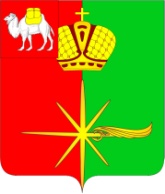  Челябинская область                СОВЕТ  ДЕПУТАТОВКАРТАЛИНСКОГО  ГОРОДСКОГО  ПОСЕЛЕНИЯРЕШЕНИЕот  16 июня 2015 г. № 70-нО назначении публичных слушаний по проекту схемы теплоснабжения Карталинского городского поселенияНа основании Федерального закона от 06.10.2003 г. № 131-ФЗ «Об общих принципах организации местного самоуправления в Российской Федерации», Устава Карталинского городского поселения, рассмотрев ходатайство главы Карталинского городского поселения, Совет депутатов Карталинского городского поселения РЕШАЕТ:1. Назначить публичные слушания по проекту схемы теплоснабжения Карталинского городского поселения.2.Публичные слушания по проекту схемы теплоснабжения Карталинского городского поселения провести 24 июля 2015 года в 11.00 часов местного времени в актовом зале администрации Карталинского городского поселения по адресу: г.Карталы, ул.Славы, 4а. 3.Обнародовать на сайте администрации Карталинского городского поселения www.Kartaly74.ru, не менее чем за десять дней до дня проведения публичных слушаний, объявление о дате и месте проведения публичных слушаний.4. Обнародовать на сайте администрации Карталинского городского поселения www.Kartaly74.ru проект схемы теплоснабжения Карталинского городского поселения.5. Утвердить состав Оргкомитета по проведению публичных слушаний по проекту схемы теплоснабжения Карталинского городского поселения (приложение 1).6. Установить порядок учета предложений граждан по проекту схемы теплоснабжения Карталинского городского поселения (приложение 2) и порядок участия граждан в обсуждении проекта схемы теплоснабжения Карталинского городского поселения (приложение 3).7. Настоящее решение вступает в силу с момента официального опубликования в средствах массовой информации. Председатель Совета депутатов Карталинского городского поселения 			       Н.И.НовокрещеноваПриложение 1 к решению Совета депутатовКарталинского городского поселения от 16 июня 2015 года № 70-нСостав Оргкомитета по проведению публичных слушаний по проекту схемы теплоснабжения Карталинского городского поселенияУсольцев М.А. – глава Карталинского городского поселенияМарченко А.Н. – заместитель главы Карталинского городского поселенияСолодкова А.Ю. – начальник отдела архитектуры и градостроительства, главный архитектор администрации Карталинского городского поселенияЛомовцев Н.Г. – начальник отдела по инженерной инфраструктуре строительству, транспорту и связи администрации Карталинского городского поселенияПриложение 2к решению Совета депутатовКарталинского городского поселения от16 июня 2015 года № 70-нПорядокучета предложений гражданпо проекту схемы теплоснабжения Карталинского городского поселения1. Предложения граждан по проекту схемы теплоснабжения Карталинского городского поселения принимаются с момента официального обнародования схем на сайте администрации Карталинского городского поселения.2. Предложения граждан по проекту схемы теплоснабжения Карталинского городского поселения подаются в письменной форме с указанием контактной информации (фамилия, имя отчество, место жительства, телефон, место работы или учебы) в администрацию Карталинского городского поселения по адресу: 457351, Челябинская область, г.Карталы, ул. Славы, д.4А, где регистрируются и передаются на рассмотрение Оргкомитету по проведению публичных слушаний по проекту схем. 3. Прием письменных предложений по вопросам публичных слушаний заканчиваются за три дня до заседания по вопросу  публичных слушаний.  Приложение 3к решению Совета депутатовКарталинского городского поселения от 16 июня 2015 года № 70 -нПорядокучастия граждан в обсуждениипроекта схемы теплоснабжения Карталинского городского поселения1. Население Карталинского городского поселения, не менее чем за десять дней, извещается через средства массовой информации о проведении заседания публичных слушаний по обсуждению проекта схемы теплоснабжения Карталинского городского поселения.2. Регистрация участников публичных слушаний по обсуждению проекта схем заканчивается за тридцать минут до начала заседания по вопросу публичных слушаний.3. По итогам проведения публичных слушаний принимается итоговый документ.Итоговый документ принимается путем прямого открытого голосования и подписывается председательствующим на публичных слушаниях и секретарем публичных слушаний.